    № 370					        	         от « 15 » апреля  2024 г.О внесении изменений в постановление администрации Советского муниципального района от 10 ноября 2022 года № 842
В соответствии с Федеральным законом от 29 декабря 2012 года          № 273-ФЗ «Об образовании в Российской Федерации», Федеральным законом от 06 октября 2003 г. № 131-ФЗ «Об общих принципах организации местного самоуправления в Российской Федерации», Указом Главы Республики Марий Эл от 17 июля 2023 года № 146 «О внесении изменений в Указ Главы Республики Марий Эл от 26 октября 2022 г. №176», администрация Советского муниципального района п о с т а н о в л я е т:	1. Внести в постановление администрации Советского муниципального района от 10 ноября 2022 года № 842 «Об установлении дополнительных мер социальной поддержки в муниципальных образовательных организациях Советского муниципального района членам семей военнослужащих, участвующих в специальной военной операции», следующие изменения:	1.1. в наименовании слова «военнослужащих, участвующих в» заменить словами «участников»;	1.2. в преамбуле слова «Указом Главы Республики Марий Эл               от 26 октября 2022 г. №176 «Об установлении в Республике Марий Эл дополнительных мер социальной поддержки членам семей военнослужащих, участвующих в специальной военной операции» заменить словами «Указом Главы Республики Марий Эл от 26 октября 2022 г. № 176 «Об установлении в Республике Марий Эл дополнительных мер социальной поддержки участникам специальной военной операции и членам их семей»;	1.3. абзац первый пункта 1 изложить в следующей редакции:	«1. Установить в муниципальных образовательных организациях Советского муниципального района следующие дополнительные меры социальной поддержки членам семей участников специальной военной операции (далее соответственно – дополнительные меры социальной поддержки, военнослужащие, члены семьи):»	2.	Обнародовать настоящее постановление, а также разместить в информационно-телекоммуникационной сети «Интернет» официальный интернет-портал Республики Марий Эл (адрес доступа: http://mari-el.gov.ru.).3. Настоящее постановление вступает в силу после его обнародования 4. Контроль за исполнением настоящего постановления возложить на руководителя отраслевого органа администрации «Отдел образования Советского муниципального района».И.о. главы администрацииСоветского муниципального района                             	           Т.П. КочетоваРуководитель Отдела Образования администрацииСоветского муниципального районаИванова Н.М.Исп.: М.Г. РыбаковаТел.: 8(83638)9-57-20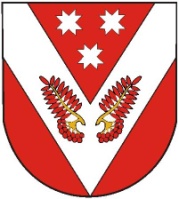 СОВЕТСКИЙМУНИЦИПАЛЬНЫЙ РАЙОНЫН АДМИНИСТРАЦИЙЖЕСОВЕТСКИЙМУНИЦИПАЛЬНЫЙ РАЙОНЫН АДМИНИСТРАЦИЙЖЕСОВЕТСКИЙМУНИЦИПАЛЬНЫЙ РАЙОНЫН АДМИНИСТРАЦИЙЖЕАДМИНИСТРАЦИЯСОВЕТСКОГО МУНИЦИПАЛЬНОГО РАЙОНААДМИНИСТРАЦИЯСОВЕТСКОГО МУНИЦИПАЛЬНОГО РАЙОНАПУНЧАЛПУНЧАЛПОСТАНОВЛЕНИЕПОСТАНОВЛЕНИЕПОСТАНОВЛЕНИЕ